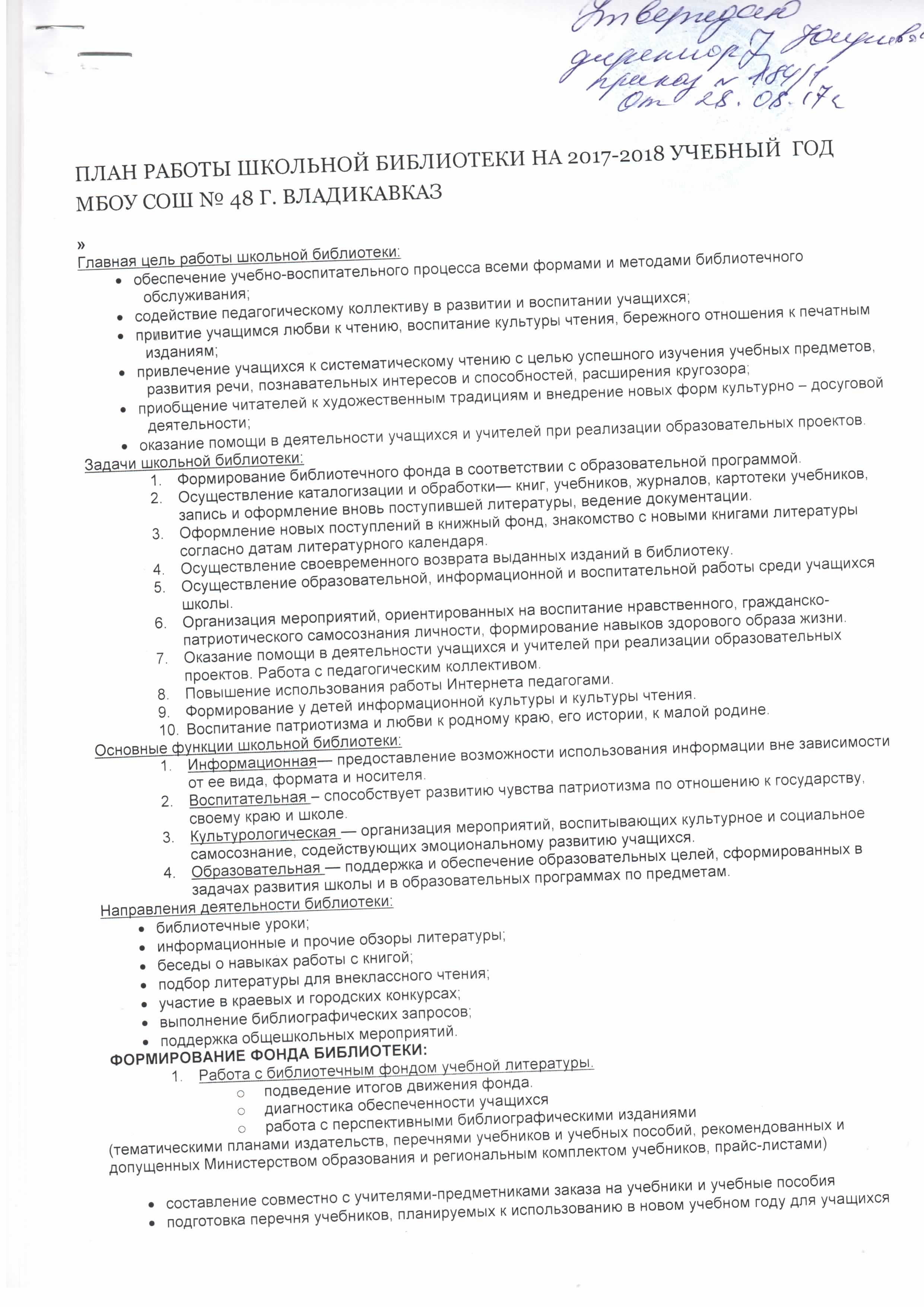 прием и обработка поступивших учебниковоформление накладныхзапись в книгу суммарного учета, штемпелеваниеоформление карточкисоставление отчетных документовприем и выдача учебников по графикуинформирование учителей и учащихся о новых поступлениях учебников и учебных пособийоформление выставки «Знакомьтесь – новые учебники»списание фонда с учетом ветхости, морально-устаревшей и смены программ, по установленным правилам и нормампроведение работы по сохранности учебного фонда (рейды по классам и подведением итогов)Работа с фондом художественной литературыОбеспечение свободного доступа.Выдача изданий читателям.Соблюдение правильной расстановки фонда на стеллажах.Систематическое наблюдение за своевременным возвратом в библиотеку выданных изданий.Ведение работы по сохранности фонда.Создание и поддержание комфортных условий для работы читателейСПРАВОЧНО-БИБЛИОГРАФИЧЕСКАЯ РАБОТА:Ознакомление пользователей с минимумом библиотечно-библиографических знаний.Знакомство с правилами пользования библиотекой.Знакомство с расстановкой фонда.Ознакомление со структурой и оформлением книги.Овладение навыками работы со справочными изданиями.  ВОСПИТАТЕЛЬНАЯ РАБОТА:Формирование у школьников независимого библиотечного пользования.Обучение носителями информации, поиску, отбору и критической оценки информации.Способствование формированию личности учащихся средствами культурного наследия, формами и методами индивидуальной и массовой работы.Развивать и поддерживать в детях привычку и радость чтения и учения.Организация выставок, стендов, проведения культурно-массовой работы.Индивидуальная работа при выдаче книг:рекомендательные беседы,беседа о прочитанном,беседа о новых поступлениях (книг, журналов, справочников), исследования читательских интересов пользователя.Профессиональное развитие работника библиотекиПосещение семинаров, участие в конкурсах, присутствие на открытых мероприятиях.Совершенствование традиционных и освоение новых библиотечных технологий.Расширение ассортимента библиотечно-информационных услуг.Повышение квалификации на курсах;               5     Взаимодействие с другими библиотеками.Работа с библиотечным фондом Пропаганда краеведческой литературы Профессиональное развитие работников библиотеки Работа с читателями Приложение 1КНИГИ- ЮБИЛЯРЫ 2017 ГОДА 665 лет (1353) – написан «Декамерон» Дж.Боккаччо (опубликовано в 1470)485 лет (1533) – «Гаргантюа и Пантагрюэль» Ф.Рабле425 лет (1593) – «Укрощение строптивой» У. Шекспира275 лет (1743) – оды «Утреннее размышление о божием величестве» и «Вечернее размышление о божием величестве при случае великого северного сияния» М.В.Ломоносова210 лет (1808) – «Фауст» (ч.1) И.В.Гёте200 лет (1818) – Опубликованы первые восемь томов «Истории государства Российского» Н.М.Карамзина190 лет (1828) – «Полтава» А.С. Пушкина180 лет (1838) – «Стойкий оловянный солдатик», «Дикие лебеди», «Снежная королева», «Гадкий утёнок» Х.К. Андерсена180 лет (1838) – «Песня про царя Ивана Васильевича, молодого опричника и удалого купца Калашникова» М.Ю.Лермонтова175 лет (1843) – «Золотой жук» Э. По170 лет (1848) – «Белые ночи» Ф.М. Достоевского160 лет (1858) – «Аленький цветочек» С.Т.Аксакова160 лет (1858) – «Ася» И.С. Тургенева155 лет (1863) – Издан первый том «Толкового словаря живого великорусского языка» В.И.Даля155 лет (1863) – «Что делать? Из рассказов о новых людях» Н.Г.Чернышевского155 лет (1863) – «Князь Серебряный» А.К. Толстого150 лет (1868) – «Дети капитана Гранта» Жюля Верна150 лет (1868) – «Идиот» Ф.М. Достоевского145 лет (1873) – «Очарованный странник» Н.С. Лескова145 лет (1873) – «Русские женщины» Н.А. Некрасова140 лет (1878) – «Без семьи» Г. Мало140 лет (1878) – «Остров сокровищ» Р. Стивенсона135 лет (1883) – «Гуттаперчевый мальчик» Д.В.Григоровича120 лет (1898) – «Война миров» Г.Уэллса115 лет (1903) – «После бала» Л.Н.Толстого110 лет (1908) – «Синяя птица» М. Метерлинка105 лет (1913) – «Детство» М.Горького100 лет (1918) – «Двенадцать» А. Блока95 лет (1923) – «Мойдодыр» К.И.Чуковского95 лет (1923) – «Алые паруса» А.Грина90 лет (1928) – «Человек-амфибия» А. Беляева90 лет (1928) – «Лесная газета» В.В. Бианки90 лет (1928) – «Три толстяка» Ю.К.Олеши90 лет (1928) – «Кем быть?» В.В.Маяковского90 лет (1928) – «Двенадцать стульев» И.Ильфа и Е.Петрова85 лет (1933) – «Сказка о Военной Тайне» А.Гайдара80 лет (1938) – «Флаги на башнях» А. Макаренко80 лет (1938) – «Военная тайна» А. Гайдара80 лет (1938) – «Черемыш – брат героя» Л. А.Кассиля80 лет (1938) – «Три товарища» Э.М. Ремарка75 лет (1943) – «Маленький принц» А. де Сент-Экзюпери75 лет (1943) – «Тёмные аллеи» И.А.Бунина70 лет (1948) – «Сказка о потерянном времени» Е. ШварцаПИСАТЕЛИ-ЮБИЛЯРЫ 2017-2018Сентябрь3 сентября – 90 лет со дня рождения белорусского писателя Алеся Адамовича (1927–1994)5 сентября – 200 лет со дня рождения русского писателя, поэта, драматурга Алексея Константиновича Толстого (1817–1875)11 сентября – 135 лет со дня рождения русского писателя Бориса Степановича Житкова (1882–1938) Октябрь8 октября – 125 лет со дня рождения русского поэта Марины Ивановны Цветаевой (1892–1941)15 октября – 120 лет со дня рождения русского писателя Ильи Ильфа (1897–1937)31 октября – 115 лет со дня рождения русского писателя Евгения Андреевича Пермяка (1902–1982)Ноябрь3 ноября – 130 лет со дня рождения русского поэта и переводчика Самуила Маршака (1887–1964)6 ноября – 165 лет со дня рождения русского писателя Дмитрия Мамина-Сибиряка (1852–1912)14 ноября – 110 лет со дня рождения шведской писательницы Астрид Линдгрен (1907–2002)27 ноября – 70 лет со дня рождения русского писателя и поэта Григория Бенционовича Остера (р. 1947)Январь10 января – 135 лет со дня рождения писателя Алексея Николаевича Толстого (1883–1945)12 января – 390 лет со дня рождения французского писателя Шарля Перро (1628–1703)25 января – 80 лет со дня рождения поэта актёра Владимира Семёновича Высоцкого (1938–1980)Февраль4 февраля –   145 лет   со дня рождения писателя Михаила Михайловича Пришвина (1873–1954)Март1 марта – 130 лет со дня рождения педагога, писателя Антона Семёновича Макаренко (1888–1939)13 марта – 105 лет со дня рождения поэта, драматурга Сергея Владимировича Михалкова (1913–2009)16 марта – 150 лет со дня рождения со дня рождения писателя и драматурга Максима Горького (1868–1936)17 марта – 110 лет со дня рождения русского и писателя Бориса Николаевича Полевого (1908–1981)Апрель2 апреля — Международный день детской книги12 апреля – Всемирный день авиации и космонавтики12 апреля – 195 лет со дня рождения драматурга Александра Николаевича Островского (1823–1886)Май24 мая — День славянской письменности и культуры 27 мая — Общероссийский день библи№Содержание работыСроки исполненияОтветственный1Изучение состава фондов и анализ их использованияВ течение годаБиблиотекарь2Работа с Федеральным перечнем учебников на 2017– . Подготовка перечня учебников, планируемых к использованию в новом учебном году. Формирование общешкольного заказа на учебники на 2017– 2018 учебный годМай, август, сентябрьБиблиотекарь4Приём и техническая обработка новых учебных изданийПо мере поступленияБиблиотекарь6Прием и выдача учебников (по графику)Май АвгустБиблиотекарь7Информирование учителей и учащихся о новых поступлениях учебников и учебных пособий.По мере поступленияБиблиотекарь8Обеспечение сохранности:Рейды по проверке учебниковПроверка учебного фондаРемонт книг1 раз в месяцБиблиотекарь, актив б-ки9Санитарный день1 раз в месяцБиблиотекарь, актив б-ки1.Выставка «Край наш родной»ПостоянноБиблиотекарь2.Библиотечный урок: «Милее края нет…»  НоябрьБиблиотекарьИндивидуальная работаИндивидуальная работа1.Создание и поддержание комфортныхВ течениеБиблиотекарьусловий для работы читателей, обслуживание их на абонементегода2.Обслуживание читателей в читальном зале: учащихся и учителей.В течение годаБиблиотекарь3.Рекомендательные беседы при выдаче книг.В течение годаБиблиотекарь4.Беседы о прочитанных книгахВ течение годаБиблиотекарь5.Проведение работы по сохранности учебного фонда (рейды по классам)В течение годаБиблиотекарьРабота с педагогическим коллективомРабота с педагогическим коллективом1.Информирование учителей о новой учебной и учебно-методической литературеВ течение годаБиблиотекарь2.Консультационно-информационная работа с педагогамиВ течение годаБиблиотекарь№Содержание работыСрок исполненияответственные1.Анализ работы библиотеки за 2016- 2017 учебный год.Май-июньБиблиотекарь2.План работы библиотеки на 2017-2018 учебный год.МайБиблиотекарь3.Ведение учетной документации школьной библиотеки.ПостоянноБиблиотекарь№Содержание работыСрок исполненияОтветственные1.Обслуживание читателей на абонементе.ПостоянноБиблиотекарь2.Рекомендательные беседы при выдаче книг.ПостоянноБиблиотекарь3.Беседы со школьниками о прочитанном.ПостоянноБиблиотекарь4.Рекомендательные и рекламные беседы о новых книгах, энциклопедиях и журналахПо мере поступленияБиблиотекарь5.Выставка одной книги по творчеству детских писателей и поэтов.4 раза в годБиблиотекарь6.«Десять любимых книг» - популярные издания (выставка)ПостоянноБиблиотекарь7.Выставка одной книги «Это новинка»СентябрьБиблиотекарь8.Просмотр читательских формуляров с целью выявления задолжников. Доведение результатов работы просмотра до сведения классных руководителей.Один раз в месяцБиблиотекарь9.Проведение бесед по классам о правилах поведения в школьной библиотеке, о культуре чтения книг и журнальной периодики.СентябрьБиблиотекарь10.Оформление и периодическое обновление читательского уголкаАвгустБиблиотекарь11.Подготовка рекомендаций для читателей – школьников в соответствии с возрастными категориями.ПостоянноБиблиотекарьМассовая работаМассовая работаМассовая работаМассовая работа1.Праздник Осени в начальной школеСентябрьБиблиотекарь2.Оформление и обзор книжной выставки «Книги – юбиляры  2017-2018 года».См. приложение 1 Сентябрь-майБиблиотекарь3Конкурс стихов про маму. Ко дню матери. Сентябрь-НоябрьБиблиотекарь,кл. руководители4.«Моим стихам написанным так рано….» Выставка к 125 – летию со дня рождения М. Цветаевой. ОктябрьБиблиотекарь5.Выставка к юбилею К.Л. Хетагурова « Весьмир-мой храм….»ОктябрьБиблиотекарь7.День Неизвестного солдата. Урок-беседа для 8-9 классов3 декабря 2016Библиотекарь, учителяистории и литературы8Конкурс на самую оригинальную новогоднюю открытку1-25 декабря 2016Библиотекарь,кл. руководители9Викторина «В гостях у русской народной сказки»ЯнварьБиблиотекарь10.Посвящение в читатели. Цикл библиотечных уроков «Библиотека, книжка, я — вместе верные друзья» - для 1 класса.ЯнварьБиблиотекарь, кл.руководитель11Конкурс рисунков «Защитники Отечества».ФевральБиблиотекарь,  кл. руководители12Книжная выставка «Милая, добрая, нежная…», посвященная празднику 8 марта.МартБиблиотекарь13Библиотечный урок «Знаменитые женщины России».МартБиблиотекарь14Книжкина неделя.День космонавтики «А звезды все ближе».  АпрельБиблиотекарьПрезентация:«Играем Островского» к 195 летию А.Н. Островского 8-10 классы АпрельБиблиотекарь,кл. руководители15Конкурс чтецов «Стихи о войне».МайБиблиотекарь16Выставка-обзор «Детям о войне». МайБиблиотекарь17Прием учебниковиюньБиблиотекарь